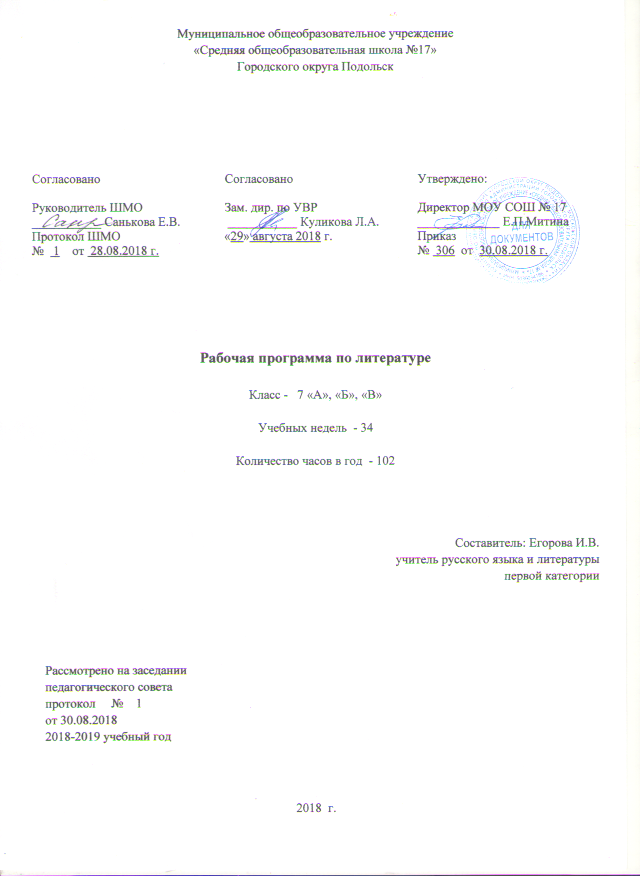 Аннотация		Рабочая программа по литературе разработана в соответствии с требованиями Федерального государственного образовательного стандарта и примерных образовательных программ.              Программа составлена на основе авторской программы В.Я. Коровиной. Для реализации программы используется учебник: Литература. 7 класс. Учеб. для общеобразоват. организаций. В 2 ч. / В.Я. Коровина, В.П. Журавлев, В.И. Коровин. – 4-е изд., – М.: Просвещение, 2015.- ил. – ISBN 978-5-09-036109-5. ФГОС.   	На изучение программы отводится 3  часа в неделю, всего 102 часа в год.Планируемые результаты освоения обучающимися ООПЛичностные результаты:Воспитание российской гражданской идентичности: патриотизма, любви и уважения к Отечеству, чувства гордости за свою Родину, прошлое и настоящее многонационального народа России, осознание своей этнической принадлежности, знание истории, языка, культуры своего народа,  своего края, основ культурного наследия народов России и человечества, усвоение гуманистических, демократических и традиционных ценностей многонационального российского общества, воспитание чувства ответственности и долга перед Родиной;Формирование ответственного отношения к учению, готовности и способности обучающихся к саморазвитию и самообразованию на основе мотивации к обучению и познанию, осознанному выбору и построению дальнейшей индивидуальной траектории образования на базе ориентирования в мире профессий и профессиональных предпочтений, с учетом устойчивых познавательных интересов;Формирование целостного мировоззрения, соответствующего современному уровню развития науки и общественной практики, учитывающего социальное, культурное, языковое, духовное многообразие современного мира;Формирование осознанного, уважительного и доброжелательного отношения к другому человеку, его мнению, мировоззрению, культуре, языку, вере, гражданской позиции, к истории, традициям, ценностям народов России и народов мира, готовности и способности вести диалог с другими людьми и достигать в нем взаимопонимания;Освоение социальных норм, правил поведения, ролей и форм социальной жизни в группах и сообществах, включая взрослые и социальные сообщества, участие в школьном самоуправлении и общественной жизни в пределах возрастных компетенций с учетом региональных, этнокультурных, социальных и экономических особенностей;Развитие морального сознания и компетентности в решении моральных проблем на основе личностного выбора, формирование нравственных чувств и нравственного поведения, осознанного и ответственного отношения к собственным поступкам;Формирование коммуникативной компетентности в общении и сотрудничестве со сверстниками в процессе образовательной, общественно-полезной, учебно-исследовательской, творческой и др. видах деятельности;Формирование основ экологической культуры на основе признания ценности жизни во всех ее проявлениях и необходимости ответственного, бережного отношения к окружающей среде;Осознание значения семьи в жизни человека и общества, принятие ценностей семейной жизни, уважительное и заботливое отношение к членам своей семьи;Развитие эстетического сознания через освоение художественного наследия народов России и мира, творческой деятельности эстетического характера.Метапредметные результаты:Умение самостоятельно определять цели своего обучения, ставить и формулировать для себя новые задачи в учебе и познавательной деятельности;Умение самостоятельно планировать пути достижения целей, осознанно выбирать наиболее эффективные способы решения учебных и познавательных задач;Умение соотносить свои действия с планируемыми результатами, осуществлять контроль своей деятельности в процессе достижения результата, корректировать свои действия в соответствии с изменяющейся ситуацией;Умение оценивать правильность выполнения учебной задачи, собственные возможности ее решения;Владение основами самоконтроля, самооценки, принятия решений и осуществления осознанного выбора в учебной и познавательной деятельности;Умение определять понятия, создавать обобщения, устанавливать аналогии, классифицировать, строить логическое рассуждение, умозаключение, делать выводы;Умение создавать, применять и преобразовывать знаки и символы, модели и схемы для решения учебных и познавательных задач;Смысловое чтение; умение организовывать учебное сотрудничество и совместную деятельность с учителем и сверстниками, работать индивидуально и в группе, формулировать, аргументировать и отстаивать свое мнение;Владение устной и письменной речью, монологической контекстной речью;Формирование и развитие компетентности в области использования информационно-коммуникационных технологий.Предметные результаты:Понимание ключевых проблем изученных произведений, древнерусской литературы, литературы 18-20 веков,;Понимание связи литературных произведений с эпохой их написания, выявление заложенных в них нравственных ценностей и их современного звучания;Умение анализировать литературное произведение, понимать и формулировать тему, идею, нравственный пафос литературного произведения, характеризовать его героев;Приобщение к духовно-нравственным ценностям русской литературы и культуры;Формулирование собственного отношения к произведениям литературы, их оценка;Умение интерпретировать изученные литературные произведения;Понимание авторской позиции и свое отношение к ней;Восприятие на слух литературных произведений разных жанров, осмысленное чтение и адекватное восприятие;Умение пересказывать прозаическое произведение или их отрывки с использованием образных средств русского языка и цитат из текста, создавать устные монологические высказывания разного типа, вести диалог;Написание сочинений и изложений на темы, связанные с тематикой, проблематикой изученных произведений, классные и домашние творческие работы, рефераты на литературные и общекультурные темы;Понимание образной природы литературы как явления словесного искусства, эстетическое восприятие произведений литературы, формирование эстетического вкуса;Понимание русского слова в его эстетической функции, роли изобразительно-выразительных языковых средств в создании художественных образов литературных произведений.Содержание тем учебного предметаВведение (1ч)Изображение человека как важнейшая идейно-нравственная проблема литературы. Взаимосвязь характеров и обстоятельств в художественном произведении. Труд человека, его позиция, отношение к несовершенству мира и стремление к нравственному и эстетическому идеалу.УСТНОЕ НАРОДНОЕ ТВОРЧЕСТВО (8 ч)Предания. Поэтическая автобиография народа. Устный рассказ об исторических событиях. «Воцарение Ивана Грозного»,  «Сороки-Ведьмы»,   «Петр и плотник».Былины. «Вольга и Микула Селянинович». Воплощение в былине нравственных свойств русского народа, прославление мирного труда. Микула — носитель лучших человеческих качеств (трудолюбие, мастерство, чувство собственного достоинства,  доброта,   щедрость,   физическая   сила).Киевский цикл былин. «Илья Муромец и Соловей-разбойник». Бескорыстное служение Родине и народу, мужество, справедливость, чувство собственного достоинства — основные черты характера Ильи Муромца. (Изучается одна былина по выбору.)Новгородский цикл былин. «Садко» (для самостоятельного чтения). Своеобразие былины. Поэтичность. Тематическое различие Киевского и Новгородского циклов былин. Своеобразие былинного стиха. Собирание былин. Собиратели. (Для самостоятельного чтения.)«Калевала» — карело-финский мифологический эпос. Изображение жизни народа, его национальных традиций, обычаев, трудовых будней и праздников. Кузнец Ильмаринен и ведьма Лоухи как представители светлого и темного миров карело-финских эпических песен.Теория литературы. Предание (развитие представлений). Гипербола (развитие представлений). Былина. Руны. Мифологический эпос  (начальные представления).Пословицы и поговорки. Народная мудрость пословиц и поговорок. Выражение в них духа народного языка.Сборники пословиц. Собиратели пословиц. Меткость и точность языка. Краткость и выразительность. Прямой и переносный смысл пословиц. Пословицы народов мира. Сходство и различия пословиц разных стран мира на одну тему  (эпитеты,   сравнения,   метафоры).Теория литературы. Героический эпос, афористические жанры фольклора. Пословицы, поговорки (развитие представлений).ИЗ  ДРЕВНЕРУССКОЙ ЛИТЕРАТУРЫ (4ч) «Поучение» Владимира Мономаха (отрывок), «Повесть о  Петре  и   Февронии  Муромских».   Нравственные  заветыДревней Руси. Внимание к личности, гимн любви и верности.Теория литературы. Поучение (начальные представления).«Повесть временных лет». Отрывок «О пользе книг». Формирование традиции уважительного отношения к книге.Теория литературы. Летопись (развитие представлений).ИЗ   РУССКОЙ  ЛИТЕРАТУРЫ  XVIII   ВЕКА (3ч)Михаил Васильевич Ломоносов.(2ч) Краткий рассказ об ученом и поэте.«К статуе Петра Великого», «Ода на день восшествия на Всероссийский престол ея Величества государыни Императрицы Елисаветы Петровны 1747 года» (отрывок). Уверенность Ломоносова в будущем русской науки и ее творцов. Патриотизм. Призыв к миру. Признание труда, деяний на благо  Родины важнейшей чертой гражданина.Теория   литературы. Ода (начальные представления).Гавриил Романович Державин. (1ч)Краткий рассказ о поэте. «Река времен в своем стремленьи...», «На птичку...», «Признание». Размышления о смысле жизни, о судьбе. Утверждение необходимости свободы творчества.ИЗ   РУССКОЙ   ЛИТЕРАТУРЫ  XIX   ВЕКА (45ч)Александр Сергеевич Пушкин. (9 ч)Краткий рассказ о писателе.«Полтава»    («Полтавский    бой»),    «Медный    всадник»(вступление «На берегу пустынных волн...»), «Песнь о вещем Олеге». Интерес Пушкина к истории России. Мастерство в изображении Полтавской битвы, прославление мужества и отваги русских солдат. Выражение чувства любви к Родине. Сопоставление полководцев (Петра I и Карла XII). Авторское отношение к героям. Летописный источник «Песни о вещем Олеге». Особенности композиции.  Своеобразие языка.  Основная  мысль стихотворения.Смысл   сопоставления   Олега   и   волхва.   Художественное воспроизведение быта и нравов Древней Руси.Теория литературы. Баллада (развитие представлений).«Борис Годунов» (сцена в Чудовом монастыре). Образ летописца как образ древнерусского писателя. Монолог Пимена: размышления о значении труда летописца для последующих поколений.«Станционный смотритель». Изображение «маленького человека», его положения в обществе. Пробуждение человеческого достоинства и чувства протеста. Трагическое и гуманистическое в повести.Теория литературы. Повесть (развитие представлений).Михаил Юрьевич Лермонтов. (6ч) Краткий рассказ о поэте.«Песня про царя Ивана Васильевича, молодого опричника и удалого купца Калашникова». Поэма об историческом прошлом Руси. Картины быта XVI века, их значение для понимания характеров и идеи поэмы. Смысл столкновения Калашникова с Кирибеевичем и Иваном Грозным. Защита Калашниковым человеческого достоинства, его готовность стоять за правду до конца.Особенности сюжета поэмы. Авторское отношение к изображаемому. Связь поэмы с произведениями устного народного творчества. Оценка героев с позиций народа. Образы гусляров. Язык и стих поэмы.«Когда волнуется желтеющая нива...», «Молитва», «Ангел».Стихотворение «Ангел» как воспоминание об идеальной гармонии, о «небесных» звуках, оставшихся в памяти души, переживание блаженства, полноты жизненных сил, связанное с красотой природы и ее проявлений. «Молитва» («В минуту жизни трудную...») — готовность ринуться навстречу знакомым гармоничным звукам, символизирующим ожидаемое счастье на земле.Теория литературы. Фольклоризм литературы (развитие представлений).Николай Васильевич Гоголь. (7ч)Краткий рассказ о писателе.«Тарас Бульба». Прославление боевого товарищества, осуждение предательства. Героизм и самоотверженность Тараса и его товарищей-запорожцев в борьбе за освобождение родной земли. Противопоставление Остапа Андрию, смысл этого противопоставления. Патриотический пафос повести.Особенности   изображения людей и природы в повести.Теория литературы. Историческая и фольклорная основа произведения. Роды литературы: эпос (развитие понятия).Литературный герой (развитие понятия).Иван Сергеевич Тургенев. (3ч)Краткий рассказ о писателе.«Бирюк». Изображение быта крестьян, авторское отношение к бесправным и обездоленным. Мастерство в изображении   пейзажа. Художественные особенности рассказа.Стихотворения в прозе. «Русский язык». Тургенев о богатстве и красоте русского языка. Родной язык как духовная опора человека. «Близнецы», «Два богача». Нравственность и человеческие взаимоотношения.Теория   литературы. Стихотворения в прозе.Николай Алексеевич Некрасов. (2ч)Краткий рассказ о писателе.«Русские женщины» («Княгиня Трубецкая»). Историческая основа поэмы. Величие духа русских женщин, отправившихся вслед за осужденными мужьями в Сибирь. Художественные особенности исторических поэм Некрасова.«Размышления у парадного подъезда». Боль поэта за судьбу народа. Своеобразие некрасовской музы. (Для чтения и обсуждения.)Теория литературы. Поэма (развитие понятия). Трехсложные размеры стиха (развитие понятия).Алексей Константинович Толстой.  (1ч)Слово о поэте. Исторические баллады «Василий Шибанов» и «Михаиле Репнин». Воспроизведение исторического колорита эпохи. Правда и вымысел. Тема древнерусского «рыцарства», противостоящего самовластию.Михаил Евграфович Салтыков-Щедрин. (3ч)Краткий рассказ о писателе.«Повесть о том, как один мужик двух генералов прокормил». Нравственные пороки общества. Паразитизм генералов, трудолюбие и сметливость мужика. Осуждение покорности мужика. Сатира в «Повести...».«Дикий помещик». Для самостоятельного чтения.Теория литературы. Гротеск (начальные представления).Лев Николаевич Толстой. (3ч)Краткий рассказ о писателе.«Детство». Главы из повести: «Классы», «Наталья Савишна», «Maman» и др. Взаимоотношения детей и взрослых. Проявления чувств героя, беспощадность к себе, анализ собственных поступков.Теория литературы. Автобиографическое художественное произведение (развитие понятия). Герой-повествователь (развитие понятия).Иван Алексеевич Бунин. (2ч)Краткий рассказ о писателе.«Цифры».  Воспитание детей  в семье.  Герой рассказа: сложность взаимопонимания детей и взрослых.«Лапти». Душевное богатство простого крестьянина.Антон Павлович Чехов. (3ч)Краткий рассказ о писателе.«Хамелеон». Живая картина нравов. Осмеяние трусости и угодничества. Смысл названия рассказа. «Говорящие фамилии» как средство юмористической характеристики.«Злоумышленник», «Размазня». Многогранность комического в рассказах А. П. Чехова. (Для чтения и обсуждения.)Теория литературы. Сатира и юмор как формы комического (развитие представлений). «Край  ты   мой,   родимый  край!»  (2ч)Стихотворения русских поэтов XIX века о родной природе.В. Жуковский. «Приход весны»; И. Бунин. «Родина»; А. Фет. «Вечер», «Это утро...»; Ф. Тютчев. «Весенние воды», «Умом Россию не понять...»; А. К. Толстой. «Край ты мой, родимый край...», «Благовест». Поэтическое изображение родной природы и выражение авторского настроения,   миросозерцания.ИЗ   РУССКОЙ  ЛИТЕРАТУРЫ  XX   ВЕКА (19 ч)Максим Горький. (5ч)Краткий рассказ о писателе.«Детство». Автобиографический характер повести. Изображение «свинцовых мерзостей жизни». Дед Каширин. «Яркое, здоровое, творческое в русской жизни» (Алеша, бабушка, Цыганок, Хорошее Дело). Изображение быта и характеров. Вера в творческие силы народа.«Старуха  Изергиль»  («Легенда  о Данко»).Теория литературы. Понятие о теме и идее произведения (начальные представления). Портрет как средство характеристики героя.Владимир Владимирович Маяковский. (2ч)Краткий рассказ о писателе.«Необычайное приключение, бывшее с Владимиром Маяковским летом на даче». Мысли автора о роли поэзии в жизни человека и общества. Своеобразие стихотворного ритма,  словотворчество  Маяковского.«Хорошее отношение к лошадям». Два взгляда на мир: безразличие, бессердечие мещанина и гуманизм, доброта, сострадание лирического героя стихотворения.Теория   литературы. Лирический герой (начальныепредставления).   Обогащение   знаний   о  ритме   и   рифме. Тоническое стихосложение (начальные представления).Леонид Николаевич Андреев. (1ч)Краткий рассказ о писателе.«Кусака». Чувство сострадания к братьям нашим меньшим, бессердечие героев. Гуманистический пафос произведения.Андрей Платонович Платонов. (2 ч) Краткий рассказ о писателе.«Юшка». Главный герой произведения, его непохожесть на окружающих людей, душевная щедрость. Любовь и ненависть окружающих героя людей. Юшка — незаметный герой с большим сердцем. Осознание необходимости сострадания и уважения к человеку. Неповторимость и ценность каждой человеческой личности.«В прекрасном и яростном мире». Труд как нравственное содержание человеческой жизни. Идеи доброты, взаимопонимания, жизни для других. Своеобразие языка прозы Платонова (для самостоятельного чтения).Борис Леонидович Пастернак. (1ч)Слово о поэте. «Июль», «Никого не будет в доме...». Картины природы, преображенные поэтическим зрением Пастернака. Сравнения и метафоры в художественном мире поэта.На дорогах войны (2ч)Интервью с поэтом — участником Великой Отечественной войны. Героизм, патриотизм, самоотверженность, трудности и радости грозных лет войны в стихотворениях поэтов—участников войны. А. Ахматова. «Клятва»; К. Симонов. «Ты помнишь, Алеша, дороги Смоленщины...»; стихи А. Твардовского, А. Суркова, Н. Тихонова и др. Ритмы и образы военной лирики.Теория литературы. Публицистика. Интервью как жанр публицистики (начальные представления).Федор Александрович Абрамов. (1ч)Краткий рассказ о писателе. «О чем плачут лошади». Эстетические и нравственно-экологические проблемы,  поднятые в рассказе.Теория   литературы. Литературные традиции.Евгений Иванович Носов.  (3ч)Краткий рассказ о писателе.«Кукла» («Акимыч»), «Живое пламя». Сила внутренней, духовной красоты человека. Протест против равнодушия, бездуховности, безразличного отношения к окружающим людям, природе. Осознание огромной роли прекрасного в душе человека, в окружающей природе. Взаимосвязь природы и человека.Юрий Павлович Казаков. (2ч)Краткий рассказ о писателе.«Тихое утро». Взаимоотношения детей, взаимопомощь, взаимовыручка. Особенности характера героев — сельского и городского мальчиков, понимание окружающей природы. Подвиг мальчика и радость от собственного доброго поступка. «Тихая  моя  Родина» (2ч)Стихотворения о Родине, родной природе, собственном восприятии окружающего (В. Брюсов, Ф. Сологуб, С. Есенин, Н. Заболоцкий, Н. Рубцов). Человек и природа. Выражение душевных настроений, состояний человека через описание картин природы. Общее и индивидуальное в восприятии родной природы русскими поэтами.Александр Трифонович Твардовский. (1ч)Краткий рассказ о поэте.«Снега потемнеют синие.,.», «Июль — макушка лета...», «На дне моей жизни...». Размышления поэта о неразделимости судьбы человека и народа.Теория литературы. Лирический герой (развитие понятия).Дмитрий Сергеевич Лихачев.  (1ч)«Земля родная» (главы из книги). Духовное напутствие молодежи.Теория литературы. Публицистика (развитие представлений). Мемуары как публицистический жанр (начальные представления).Писатели улыбаются, или  Смех Михаила Зощенко (1ч)М. Зощенко. Слово о писателе. Рассказ «Беда». Смешное и грустное в рассказах писателя.Песни  на слова  русских поэтов XX века (2ч)С. Есенин. «Отговорила роща золотая...»; Н. Заболоцкий. «В этой роще березовой...»; Б. Окуджава. «По смоленской дороге...». Лирические размышления о жизни, быстро текущем времени. Светлая грусть переживаний.Из литературы  народов России (1ч)Расул Гамзатов. Краткий рассказ о дагестанском поэте.«Опять за спиною родная земля...», «Я вновь пришел сюда и сам не верю...» (из цикла «Восьмистишия»), «О моей Родине».Возвращение к истокам, основам жизни. Осмысление зрелости собственного возраста, зрелости общества, дружеского расположения к окружающим людям разных национальностей. Особенности художественной образности дагестанского поэта.ИЗ  ЗАРУБЕЖНОЙ  ЛИТЕРАТУРЫ (5ч)Роберт Бернс.(1ч) Особенности творчества.«Честная бедность». Представления народа о справедливости и честности. Народно-поэтический характер произведения.Джордж Гордон Байрон. (1ч) «Ты кончил жизни путь, герой!». Гимн герою, павшему в борьбе за свободу Родины. Японские хокку (трехстишия).(1ч) Изображение жизни природы и жизни человека в их нерасторжимом единстве на фоне круговорота времен года. Поэтическая картина, нарисованная одним-двумя штрихами.Теория литературы. Особенности жанра хокку (хайку).О. Генри. (2ч)«Дары волхвов». Сила любви и преданности. Жертвенность во имя любви. Смешное и возвышенное в рассказе.Рей Дуглас Брэдбери. «Каникулы».  (2ч)Фантастические рассказы Рея Брэдбери как выражение стремления уберечь людей от зла и опасности на Земле. Мечта о чудесной победе добра.Распределение учебных часов по разделам программы                                                          Учебно-тематический планКалендарно-тематическое планирование№Тема разделаКол–во часовКол–во часовКол–во часовИз нихИз нихИз нихИз нихКонтрольные работыКонтрольные работыКонтрольные работыРазвитие речи(сочинения)1Введение1112Устное народное творчество88814Древнерусская литература444111-5Русская литература 18 века333----6Русская литература 19 векаРусская литература 19 века45111337Русская литература 20 векаРусская литература 20 века32111338Зарубежная литература Зарубежная литература 7-----9Итоговые урокиИтоговые уроки211---Часов в неделювсегоИз нихИз нихКонтрольных работСочинений1 четверть122 четверть123 четверть134 четверть1-ГОД47СрокиСрокиСрокиСрокиСрокиСрокиСрокиСрокиСроки№урока№ урока в теме№ урока в теме№ урока в темеТема урока7в7в7в7в7в7в7а7а7а7а7а7б7б7б7б7б№урока№ урока в теме№ урока в теме№ урока в темеТема урокапланируемыепланируемыекорректировка.корректировка.корректировка.корректировка.планируемыепланируемыепланируемыекорректировкакорректировкапланируемыепланируемыепланируемыепланируемыекорректировка                                             1 четверть                                             1 четверть                                             1 четверть                                             1 четверть                                             1 четверть                 Раздел 1                  Раздел 1                  Раздел 1                  Раздел 1                  Раздел 1 1111Введение3сен3сен3сен5сен5сен5сен3сен3сен3сен3сенРаздел II       Устное народное творчество (8ч)Раздел II       Устное народное творчество (8ч)Раздел II       Устное народное творчество (8ч)Раздел II       Устное народное творчество (8ч)Раздел II       Устное народное творчество (8ч)Раздел II       Устное народное творчество (8ч)Раздел II       Устное народное творчество (8ч)Раздел II       Устное народное творчество (8ч)Раздел II       Устное народное творчество (8ч)Раздел II       Устное народное творчество (8ч)Раздел II       Устное народное творчество (8ч)Раздел II       Устное народное творчество (8ч)Раздел II       Устное народное творчество (8ч)Раздел II       Устное народное творчество (8ч)Раздел II       Устное народное творчество (8ч)Раздел II       Устное народное творчество (8ч)Раздел II       Устное народное творчество (8ч)Раздел II       Устное народное творчество (8ч)Раздел II       Устное народное творчество (8ч)Раздел II       Устное народное творчество (8ч)Раздел II       Устное народное творчество (8ч)2111Предания как поэтическая автобиография народа1нед.сент.1нед.сент.1нед.сент.1нед.сент.1нед.сент.1нед.сент.1нед.сент.1нед.сент.1нед.сент1нед.сент1нед.сент1нед.сент3222Предания как поэтическая автобиография народа.1нед.сент1нед.сент1нед.сент1нед.сент1нед.сент1нед.сент1нед.сент1нед.сент1нед.сент1нед.сент1нед.сент1нед.сент4333Былины. «Вольга и Микула Селянинович». 2нед. сент2нед. сент2нед. сент2нед. сент2нед. сент2нед. сент2нед. сент2нед. сент2нед. сент2нед. сент2нед. сент2нед. сент5444Образ главного героя как отражение нравственных идеалов русского народа.2нед. сент2нед. сент2нед. сент2нед. сент2нед. сент2нед. сент2нед. сент2нед. сент2нед. сент2нед. сент2нед. сент2нед. сент6555Былина «Садко». Своеобразие былины. 2нед. сент2нед. сент2нед. сент2нед. сент2нед. сент2нед. сент2нед. сент2нед. сент2нед. сент2нед. сент2нед. сент2нед. сент7666Своеобразие былины. Поэтичность.3 нед. сент.3 нед. сент.3 нед. сент.3 нед. сент.3 нед. сент.3нед. сент3нед. сент3нед. сент3 нед. сент3 нед. сент3 нед. сент3 нед. сент8777Р.р. Классное сочинение(1). Написание своей былины.3 нед. сент3 нед. сент3 нед. сент3 нед. сент3 нед. сент3нед. сент3нед. сент3нед. сент3нед. сент3нед. сент3нед. сент3нед. сент9888Карело-финский эпос, французский. Изображение жизни народа, его традиций, обычаев3 нед. сент3 нед. сент3 нед. сент3 нед. сент3 нед. сент3нед. сент3нед. сент3нед. сент3нед. сент3нед. сент3нед. сент3нед. сентРаздел IIIРаздел IIIРаздел IIIРаздел IIIИз древнерусской литературы  (4ч)Из древнерусской литературы  (4ч)Из древнерусской литературы  (4ч)Из древнерусской литературы  (4ч)Из древнерусской литературы  (4ч)Из древнерусской литературы  (4ч)Из древнерусской литературы  (4ч)Из древнерусской литературы  (4ч)Из древнерусской литературы  (4ч)Из древнерусской литературы  (4ч)Из древнерусской литературы  (4ч)Из древнерусской литературы  (4ч)Из древнерусской литературы  (4ч)Из древнерусской литературы  (4ч)Из древнерусской литературы  (4ч)Из древнерусской литературы  (4ч)Из древнерусской литературы  (4ч)10111 «Повесть временных лет». «Из похвалы князю Ярославу и книгам». «Поучение Владимира Мономаха» (отрывок)4нед.сент.4нед.сент.4нед.сент.4нед.сент.4нед.сент.4нед.сент4нед.сент4нед.сент4нед.сент4нед.сент4нед.сент4нед.сент11222Нравственные заветы Древней Руси. 4нед.сент.4нед.сент.4нед.сент.4нед.сент.4нед.сент.4нед.сент4нед.сент4нед.сент4нед.сент4нед.сент4нед.сент4нед.сент12333«Повесть о Петре и Февронии Муромских» -гимн любви и верности4нед.сент4нед.сент4нед.сент4нед.сент4нед.сент4нед.сент4нед.сент4нед.сент4нед.сент4нед.сент4нед.сент4нед.сент13444К.р. № 1 по теме «Древнерусская литература»Раздел IVРаздел IVРаздел IVРаздел IVИз русской литературы 18 в (3ч)Из русской литературы 18 в (3ч)Из русской литературы 18 в (3ч)Из русской литературы 18 в (3ч)Из русской литературы 18 в (3ч)Из русской литературы 18 в (3ч)Из русской литературы 18 в (3ч)Из русской литературы 18 в (3ч)Из русской литературы 18 в (3ч)Из русской литературы 18 в (3ч)Из русской литературы 18 в (3ч)Из русской литературы 18 в (3ч)Из русской литературы 18 в (3ч)Из русской литературы 18 в (3ч)Из русской литературы 18 в (3ч)Из русской литературы 18 в (3ч)Из русской литературы 18 в (3ч)14111М.В. Ломоносов. Личность и судьба гениального человека. 1 нед.окт.1 нед.окт.1 нед.окт.1 нед.окт1 нед.окт1 нед.окт1 нед.окт1 нед.окт1 нед.окт1 нед.окт15222Литературное творчество М.В.Ломоносова.1 нед.окт1 нед.окт1 нед.окт1 нед.окт1 нед.окт1 нед.окт1 нед.окт1 нед.окт1 нед.окт1 нед.окт16333Г.Р.Державин - поэт и гражданин. Своеобразие поэзии Г.Р.Державина.1 нед.окт.1 нед.окт.1 нед.окт.1нед.окт.1нед.окт.1нед.окт.1 нед.окт1 нед.окт1 нед.окт1 нед.октРаздел V         Из русской литературы 19 в (45ч)Раздел V         Из русской литературы 19 в (45ч)Раздел V         Из русской литературы 19 в (45ч)Раздел V         Из русской литературы 19 в (45ч)Раздел V         Из русской литературы 19 в (45ч)Раздел V         Из русской литературы 19 в (45ч)Раздел V         Из русской литературы 19 в (45ч)Раздел V         Из русской литературы 19 в (45ч)Раздел V         Из русской литературы 19 в (45ч)Раздел V         Из русской литературы 19 в (45ч)Раздел V         Из русской литературы 19 в (45ч)Раздел V         Из русской литературы 19 в (45ч)Раздел V         Из русской литературы 19 в (45ч)Раздел V         Из русской литературы 19 в (45ч)Раздел V         Из русской литературы 19 в (45ч)Раздел V         Из русской литературы 19 в (45ч)Раздел V         Из русской литературы 19 в (45ч)Раздел V         Из русской литературы 19 в (45ч)Раздел V         Из русской литературы 19 в (45ч)Раздел V         Из русской литературы 19 в (45ч)Раздел V         Из русской литературы 19 в (45ч)17111А. С. Пушкин. Краткий рассказ о поэте. Поэма «Полтава»2 нед. окт.2 нед. окт.2 нед. окт.2 нед. окт.2 нед. окт.2 нед. окт2 нед. окт2 нед. окт2 нед. окт2 нед. окт2 нед. окт18222«Сопоставительный анализ портретов Петра 1 и Карла 122 нед. окт2 нед. окт2 нед. окт2 нед. окт2 нед. окт2 нед. окт.2 нед. окт.2 нед. окт.2 нед. окт.2 нед. окт.2 нед. окт.19333. «Медный всадник». Историческая основа поэмы. Образ Петра I2 нед. окт2 нед. окт2 нед. окт2 нед. окт2 нед. окт2 нед. окт2 нед. окт2 нед. окт2 нед. окт2 нед. окт2 нед. окт20444А.С. Пушкин. «Песнь о вещем Олеге» и её летописный источник. Тема судьбы в балладе3 нед .окт3 нед .окт3 нед .окт3 нед .окт3 нед .окт3 нед .окт3 нед .окт3 нед .окт3 нед .окт3 нед .окт3 нед .окт21555Тема судьбы в балладе «Песнь о вещем Олеге»3нед.окт3нед.окт3нед.окт3нед.окт3нед.окт3нед.окт3нед.окт3нед.окт3нед.окт3нед.окт3нед.окт22666Пушкин- драматург. «Борис Годунов» (отрывок). Образ летописца Пимена3 нед .окт3 нед .окт3 нед .окт3 нед .окт3 нед .окт3 нед .окт3 нед .окт3 нед .окт3 нед .окт3 нед .окт3 нед .окт23777Проза А.С. Пушкина. «Станционный смотритель».История создания.Образ Самсона Вырина4нед.окт4нед.окт4нед.окт4нед.окт4нед.окт4нед.окт4нед.окт4нед.окт4нед.окт4нед.окт4нед.окт24888«Станционный смотритель» - повесть о «маленьком» человеке.4нед.окт4нед.окт4нед.окт4нед.окт4нед.окт4нед.окт4нед.окт4нед.окт4нед.окт4нед.окт4нед.окт25999Р.р.  Классное сочинение (2). «Образ Самсона Вырина в повести».1-2 нояб.1-2 нояб.1-2 нояб.1-2 нояб.1-2 нояб.1-2 нояб1-2 нояб1-2 нояб1-2 нояб1-2 нояб1-2 нояб                              II четверть                              II четверть                              II четверть                              II четверть                              II четверть                              II четверть                              II четверть                              II четверть                              II четверть                              II четверть                              II четверть                              II четверть                              II четверть                              II четверть                              II четверть                              II четверть                              II четверть                              II четверть                              II четверть                              II четверть                              II четверть261010М.Ю. Лермонтов.Душа и лира поэтаМ.Ю. Лермонтов.Душа и лира поэтаМ.Ю. Лермонтов.Душа и лира поэта3 нед.нояб3 нед.нояб3 нед.нояб3 нед.нояб3 нед.нояб3 нед.нояб3 нед.нояб3 нед.нояб3 нед.нояб3 нед.нояб271111М.Ю. Лермонтов «Песня про царя Ивана Васильевича, молодого опричника и удалого купца Калашникова» - поэма об историческом прошлом РоссииМ.Ю. Лермонтов «Песня про царя Ивана Васильевича, молодого опричника и удалого купца Калашникова» - поэма об историческом прошлом РоссииМ.Ю. Лермонтов «Песня про царя Ивана Васильевича, молодого опричника и удалого купца Калашникова» - поэма об историческом прошлом России3 нед.нояб3 нед.нояб3 нед.нояб3 нед.нояб3 нед.нояб3 нед.нояб3 нед.нояб3 нед.нояб3 нед.нояб3 нед.нояб281212Картины быта 16 века. Их значение для понимания характеров. Нравственный поединок героев поэмы.Картины быта 16 века. Их значение для понимания характеров. Нравственный поединок героев поэмы.Картины быта 16 века. Их значение для понимания характеров. Нравственный поединок героев поэмы.3 нед.нояб3 нед.нояб3 нед.нояб3 нед.нояб3 нед.нояб3 нед.нояб3 нед.нояб3 нед.нояб3 нед.нояб3 нед.нояб291313Особенности сюжета поэмы. Авторское отношение к героям.Особенности сюжета поэмы. Авторское отношение к героям.Особенности сюжета поэмы. Авторское отношение к героям.3нед.нояб.3нед.нояб.3нед.нояб.3нед.нояб.3нед.нояб.3нед.нояб.3нед.нояб.3неднояб..3неднояб..3неднояб..301414Р.р. Классное сочинение (3) по «Песне...».Р.р. Классное сочинение (3) по «Песне...».Р.р. Классное сочинение (3) по «Песне...».4нед.нояб.4нед.нояб.4нед.нояб.4нед.нояб.4нед.нояб4нед.нояб4нед.нояб4нед.нояб4нед.нояб4нед.нояб311515М.Ю. Лермонтов. Поэзия.М.Ю. Лермонтов. Поэзия.М.Ю. Лермонтов. Поэзия.4нед.нояб4нед.нояб4нед.нояб4нед.нояб4нед.нояб4нед.нояб4нед.нояб4нед.нояб4нед.нояб4нед.нояб321616Вн.чт. А.Толстой «Князь Серебряный». Историческое прошлое в поэме Лермонтова и в романе.Вн.чт. А.Толстой «Князь Серебряный». Историческое прошлое в поэме Лермонтова и в романе.Вн.чт. А.Толстой «Князь Серебряный». Историческое прошлое в поэме Лермонтова и в романе.4нед. нояб.4нед. нояб.4нед. нояб.4нед. нояб.4нед. нояб4нед. нояб4нед. нояб4 нед. нояб4 нед. нояб4 нед. нояб331717К. р. № 2 по произведениям Пушкина и ЛермонтоваК. р. № 2 по произведениям Пушкина и ЛермонтоваК. р. № 2 по произведениям Пушкина и Лермонтова4нед. нояб4нед. нояб4нед. нояб4нед. нояб4нед. нояб.4нед. нояб.4нед. нояб.4 нед. нояб4 нед. нояб4 нед. нояб341818Н.В. Гоголь. Страницы биографии. «Тарас Бульба». Историческая и фольклорная основа повестиН.В. Гоголь. Страницы биографии. «Тарас Бульба». Историческая и фольклорная основа повестиН.В. Гоголь. Страницы биографии. «Тарас Бульба». Историческая и фольклорная основа повести1нед. дек.1нед. дек.1нед. дек.1нед. дек.1нед. дек.1нед. дек.1нед. дек.1 нед. дек.1 нед. дек.1 нед. дек.351919Тарас Бульба и его сыновьяТарас Бульба и его сыновьяТарас Бульба и его сыновья1нед. дек.1нед. дек.1нед. дек.1нед. дек.1нед. дек.1нед. дек.1нед. дек.1нед. дек.1нед. дек.1нед. дек.362020Запорожская Сечь, её нравы и обычаиЗапорожская Сечь, её нравы и обычаиЗапорожская Сечь, её нравы и обычаи1нед. дек.1нед. дек.1нед. дек.1нед. дек.1нед. дек.1нед. дек.1нед. дек.1нед. дек.1нед. дек.1нед. дек.372121Р.р. Анализ эпизода «Осада польского города Дубно».Р.р. Анализ эпизода «Осада польского города Дубно».Р.р. Анализ эпизода «Осада польского города Дубно».1нед. дек.1нед. дек.1нед. дек.1нед. дек.1нед. дек.1нед. дек.1нед. дек.1нед. дек.1нед. дек.1нед. дек.382222Прославление боевого товарищества, прославление товарищества (главы  7 - 8).Прославление боевого товарищества, прославление товарищества (главы  7 - 8).Прославление боевого товарищества, прославление товарищества (главы  7 - 8).2нед.дек.2нед.дек.2нед.дек.2нед.дек.2нед.дек2нед.дек2нед.дек2нед.дек2нед.дек2нед.дек392323Р.Р. Характеристика литературного героя. Противопоставление Остапа Андрию. (Домашнее сочинение (1).Р.Р. Характеристика литературного героя. Противопоставление Остапа Андрию. (Домашнее сочинение (1).Р.Р. Характеристика литературного героя. Противопоставление Остапа Андрию. (Домашнее сочинение (1).2нед.дек.2нед.дек.2нед.дек.2нед.дек.2нед.дек.2нед.дек.2нед.дек.2нед.дек.2нед.дек.2нед.дек.402424Вн.чт. Н.В.Гоголь «Страшная месть». Патриотический пафос и фантастические образы повести.Вн.чт. Н.В.Гоголь «Страшная месть». Патриотический пафос и фантастические образы повести.Вн.чт. Н.В.Гоголь «Страшная месть». Патриотический пафос и фантастические образы повести.2нед.дек.2нед.дек.2нед.дек.2нед.дек.2нед.дек.2нед.дек.2нед.дек.2нед.дек.2нед.дек.2нед.дек.412525И.С. Тургенев. Цикл рассказов «Записки охотника» и их гуманистический пафос. И.С. Тургенев. Цикл рассказов «Записки охотника» и их гуманистический пафос. И.С. Тургенев. Цикл рассказов «Записки охотника» и их гуманистический пафос. 2нед.дек.2нед.дек.2нед.дек.2нед.дек.2нед.дек.2нед.дек.2нед.дек.2нед.дек.2нед.дек.2нед.дек.422626«Бирюк» как произведение о бесправных и обездоленных.«Бирюк» как произведение о бесправных и обездоленных.«Бирюк» как произведение о бесправных и обездоленных.2нед.дек.2нед.дек.2нед.дек.2нед.дек.2нед.дек.2нед.дек.2нед.дек.2нед.дек.2нед.дек.2нед.дек.432727И.С. Тургенев. Стихотворения в прозе. И.С. Тургенев. Стихотворения в прозе. И.С. Тургенев. Стихотворения в прозе. 3нед.дек.3нед.дек.3нед.дек.3нед.дек.3нед.дек3нед.дек3нед.дек3нед.дек3нед.дек3нед.дек442828История создания циклаИстория создания циклаИстория создания цикла3нед.дек.3нед.дек.3нед.дек.3нед.дек.3нед.дек.3нед.дек.3нед.дек.3нед.дек.3нед.дек.3нед.дек.452929Н.А. Некрасов. Поэма «Русские женщины»: Н.А. Некрасов. Поэма «Русские женщины»: Н.А. Некрасов. Поэма «Русские женщины»: 3нед.дек.3нед.дек.3нед.дек.3нед.дек.3нед.дек.3нед.дек.3нед.дек.3нед.дек.3нед.дек.3нед.дек.463030«Княгиня Трубецкая». Величие духа русской женщины. Художественные особенности поэмы «Русские женщины«Княгиня Трубецкая». Величие духа русской женщины. Художественные особенности поэмы «Русские женщины«Княгиня Трубецкая». Величие духа русской женщины. Художественные особенности поэмы «Русские женщины3нед.дек.3нед.дек.3нед.дек.3нед.дек.3нед.дек.3нед.дек.3нед.дек.3нед.дек.3нед.дек.3нед.дек.473131H.A. Некрасов «Размышления у парадного подъезда». Боль поэта за судьбу народаH.A. Некрасов «Размышления у парадного подъезда». Боль поэта за судьбу народаH.A. Некрасов «Размышления у парадного подъезда». Боль поэта за судьбу народа4нед.дек.4нед.дек.4нед.дек.4нед.дек.4нед.дек4нед.дек4нед.дек4нед.дек4нед.дек4нед.дек483232А.К. Толстой. Исторические баллады «Василий Шибанов» и «Михайло Репнин».А.К. Толстой. Исторические баллады «Василий Шибанов» и «Михайло Репнин».А.К. Толстой. Исторические баллады «Василий Шибанов» и «Михайло Репнин».4нед.дек4нед.дек4нед.дек4нед.дек4нед.дек4нед.дек4нед.дек4нед.дек4нед.дек4нед.дек493333А.К. Толстой. Исторические баллады «Василий Шибанов» и «Михайло РепнинА.К. Толстой. Исторические баллады «Василий Шибанов» и «Михайло РепнинА.К. Толстой. Исторические баллады «Василий Шибанов» и «Михайло Репнин4нед.дек4нед.дек4нед.дек4нед.дек4нед.дек4нед.дек4нед.дек4нед.дек4нед.дек4нед.декIII четвертьIII четвертьIII четверть503434М. Салтыков-Щедрин. «Повесть о том, как один мужик двух генералов прокормил».М. Салтыков-Щедрин. «Повесть о том, как один мужик двух генералов прокормил».М. Салтыков-Щедрин. «Повесть о том, как один мужик двух генералов прокормил».3нед.янв3нед.янв3нед.янв3нед.янв3нед.янв3нед.янв3нед.янв3нед.янв3нед.янв3нед.янв515135Нравственные пороки общества в сказке.Нравственные пороки общества в сказке.Нравственные пороки общества в сказке.3нед.янв3нед.янв3нед.янв3нед.янв3нед.янв3нед.янв3нед.янв3нед.янв3нед.янв525236Вн.чт.М.Е. Салтыков-Щедрин «Дикий помещик». Обличение нравственных пороков обществаВн.чт.М.Е. Салтыков-Щедрин «Дикий помещик». Обличение нравственных пороков обществаВн.чт.М.Е. Салтыков-Щедрин «Дикий помещик». Обличение нравственных пороков общества3нед.янв3нед.янв3нед.янв3нед.янв3нед.янв3нед.янв3нед.янв3нед.янв3нед.янв535337Л.Н. Толстой «Детство» (главы). Сложность взаимоотношений детей и взрослых.Л.Н. Толстой «Детство» (главы). Сложность взаимоотношений детей и взрослых.Л.Н. Толстой «Детство» (главы). Сложность взаимоотношений детей и взрослых.4нед.янв4нед.янв4нед.янв4нед.янв4нед.янв4нед.янв4нед.янв4нед.янв4нед.янв545438«Наталья Савишна». Проявление чувств героя в повести.«Наталья Савишна». Проявление чувств героя в повести.«Наталья Савишна». Проявление чувств героя в повести.4нед.янв4нед.янв4нед.янв4нед.янв4нед.янв4нед.янв4нед.янв4нед.янв4нед.янв555539. «Maman». Анализ собственных поступков героя. «Maman». Анализ собственных поступков героя. «Maman». Анализ собственных поступков героя4нед.янв4нед.янв4нед.янв4нед.янв4нед.янв4нед.янв4нед.янв4нед.янв4нед.янв565640А.П.Чехов «Хамелеон». Живая картина нравов. А.П.Чехов «Хамелеон». Живая картина нравов. А.П.Чехов «Хамелеон». Живая картина нравов. 1нед.фев1нед.фев1нед.фев1нед.фев1нед.фев1нед.фев1нед.фев1нед.фев1нед.фев575741Смысл названия произведения.Смысл названия произведения.Смысл названия произведения.1нед.фев.1нед.фев.1нед.фев.1нед.фев.1нед.фев1нед.фев1нед.фев1нед.фев1нед.фев585842Два лица России в рассказе А.П. Чехова «Злоумышленник».Два лица России в рассказе А.П. Чехова «Злоумышленник».Два лица России в рассказе А.П. Чехова «Злоумышленник».2нед.фев2нед.фев2нед.фев2нед.фев2нед.фев2нед.фев2нед.фев2нед.фев2нед.фев595943Средства юмористической характеристики в рассказе «Размазня»Средства юмористической характеристики в рассказе «Размазня»Средства юмористической характеристики в рассказе «Размазня»2нед.фев2нед.фев2нед.фев2нед.фев2нед.фев2нед.фев2нед.фев2нед.фев2нед.фев606044Поэтическое изображение родной природы и выражение авторского настроения.Поэтическое изображение родной природы и выражение авторского настроения.Поэтическое изображение родной природы и выражение авторского настроения.3нед.фев3нед.фев3нед.фев3нед.фев3нед.фев3нед.фев3нед.фев3нед.фев3нед.фев616145Поэтическое изображение родной природы и выражение авторского настроенияПоэтическое изображение родной природы и выражение авторского настроенияПоэтическое изображение родной природы и выражение авторского настроения3нед.фев3нед.фев3нед.фев3нед.фев3нед.фев3нед.фев3нед.фев3нед.фев3нед.февРаздел VI           Из русской литературы 20 века (32ч)Раздел VI           Из русской литературы 20 века (32ч)Раздел VI           Из русской литературы 20 века (32ч)Раздел VI           Из русской литературы 20 века (32ч)Раздел VI           Из русской литературы 20 века (32ч)Раздел VI           Из русской литературы 20 века (32ч)Раздел VI           Из русской литературы 20 века (32ч)Раздел VI           Из русской литературы 20 века (32ч)Раздел VI           Из русской литературы 20 века (32ч)Раздел VI           Из русской литературы 20 века (32ч)Раздел VI           Из русской литературы 20 века (32ч)Раздел VI           Из русской литературы 20 века (32ч)Раздел VI           Из русской литературы 20 века (32ч)Раздел VI           Из русской литературы 20 века (32ч)Раздел VI           Из русской литературы 20 века (32ч)Раздел VI           Из русской литературы 20 века (32ч)Раздел VI           Из русской литературы 20 века (32ч)Раздел VI           Из русской литературы 20 века (32ч)Раздел VI           Из русской литературы 20 века (32ч)Раздел VI           Из русской литературы 20 века (32ч)Раздел VI           Из русской литературы 20 века (32ч)62621И.А. Бунин. Судьба и творчество писателя. Рассказ «Цифры». Сложность взаимопонимания детей и И.А. Бунин. Судьба и творчество писателя. Рассказ «Цифры». Сложность взаимопонимания детей и И.А. Бунин. Судьба и творчество писателя. Рассказ «Цифры». Сложность взаимопонимания детей и 4нед.фев4нед.фев4нед.фев4нед.фев4нед.фев4нед.фев4нед.фев4нед.фев4нед.фев63632. Сложность взаимопонимания детей и взрослых в рассказе «Цифры».. Сложность взаимопонимания детей и взрослых в рассказе «Цифры».. Сложность взаимопонимания детей и взрослых в рассказе «Цифры».4нед.фев4нед.фев4нед.фев4нед.фев4нед.фев4нед.фев4нед.фев4нед.фев4нед.фев64643Вн.чт. И.А. Бунин «Лапти». Нравственный смысл рассказВн.чт. И.А. Бунин «Лапти». Нравственный смысл рассказВн.чт. И.А. Бунин «Лапти». Нравственный смысл рассказ1нед.март1нед.март1нед.март1нед.март1нед.март1нед.март1нед.март1нед.март1нед.март65654М.Горький «Детство» (главы). Автобиографический характер повести.М.Горький «Детство» (главы). Автобиографический характер повести.М.Горький «Детство» (главы). Автобиографический характер повести.1нед.март1нед.март1нед.март1нед.март1нед.март1нед.март1нед.март1нед.март1нед.март66665«Яркое, здоровое, творческое в русской жизни». Характеристика положительных героев.«Яркое, здоровое, творческое в русской жизни». Характеристика положительных героев.«Яркое, здоровое, творческое в русской жизни». Характеристика положительных героев.1нед.фев1нед.фев1нед.фев1нед.фев1нед.фев1нед.фев1нед.фев1нед.фев1нед.фев67676Р.р.Анализ эпизода «Пожар» из повести М. Горького «Детство».Р.р.Анализ эпизода «Пожар» из повести М. Горького «Детство».Р.р.Анализ эпизода «Пожар» из повести М. Горького «Детство».2нед.март2нед.март2нед.март2нед.март2нед.март2нед.март2нед.март2нед.март2нед.март68687«Легенда о Данко» из рассказа М.Горького «Старуха Изергиль». «Легенда о Данко» из рассказа М.Горького «Старуха Изергиль». «Легенда о Данко» из рассказа М.Горького «Старуха Изергиль». 2нед.март2нед.март2нед.март2нед.март2нед.март2нед.март2нед.март2нед.март2нед.март69698Подвиг во имя людей. (Домашнее  сочинение(2).Подвиг во имя людей. (Домашнее  сочинение(2).Подвиг во имя людей. (Домашнее  сочинение(2).2нед.март2нед.март2нед.март2нед.март2нед.март2нед.март2нед.март2нед.март2нед.март70709В.В. Маяковский «Необычное приключение, бывшее с Владимиром Маяковским летом на даче».Роль поэзии в жизни человека и общества.В.В. Маяковский «Необычное приключение, бывшее с Владимиром Маяковским летом на даче».Роль поэзии в жизни человека и общества.В.В. Маяковский «Необычное приключение, бывшее с Владимиром Маяковским летом на даче».Роль поэзии в жизни человека и общества.3нед.март3нед.март3нед.март3нед.март3нед.март3нед.март3нед.март3нед.март3нед.март717110В.В. Маяковский «Хорошее отношение к лошадям». Два взгляда на мирВ.В. Маяковский «Хорошее отношение к лошадям». Два взгляда на мирВ.В. Маяковский «Хорошее отношение к лошадям». Два взгляда на мир3нед.март3нед.март3нед.март3нед.март3нед.март3нед.март3нед.март3нед.март3нед.март.                         IV четверть .                         IV четверть .                         IV четверть .                         IV четверть .                         IV четверть .                         IV четверть .                         IV четверть .                         IV четверть .                         IV четверть .                         IV четверть .                         IV четверть .                         IV четверть .                         IV четверть .                         IV четверть .                         IV четверть .                         IV четверть .                         IV четверть .                         IV четверть .                         IV четверть .                         IV четверть .                         IV четверть 727211Л.Н. Андреев «Кусака».Нравственные проблемырассказа «Кусака»(Д.С. Письменный отзыв).Л.Н. Андреев «Кусака».Нравственные проблемырассказа «Кусака»(Д.С. Письменный отзыв).Л.Н. Андреев «Кусака».Нравственные проблемырассказа «Кусака»(Д.С. Письменный отзыв).1 нед .апр.1 нед .апр.1 нед .апр.1 нед .апр.1 нед .апр1 нед .апр1 нед .апр1 нед .апр1 нед .апр1 нед .апр737312А. Платонов «Юшка». Призыв к состраданию и уважению к человеку. А. Платонов «Юшка». Призыв к состраданию и уважению к человеку. А. Платонов «Юшка». Призыв к состраданию и уважению к человеку. 1 нед .апр1 нед .апр1 нед .апр1 нед .апр1 нед .апр1 нед .апр1 нед .апр1 нед .апр1 нед .апр1 нед .апр747413А. Платонов «Юшка». Призыв к состраданию и уважению к человеку. ..(Д.соч.  «Нужны ли в жизни сочувствие и сострадание?»).А. Платонов «Юшка». Призыв к состраданию и уважению к человеку. ..(Д.соч.  «Нужны ли в жизни сочувствие и сострадание?»).А. Платонов «Юшка». Призыв к состраданию и уважению к человеку. ..(Д.соч.  «Нужны ли в жизни сочувствие и сострадание?»).1 нед .апр1 нед .апр1 нед .апр1 нед .апр1 нед .апр1 нед .апр1 нед .апр1 нед .апр1 нед .апр1 нед .апр757514А. Платонов «В прекрасном и яростном мире». Вечные нравственные ценности.А. Платонов «В прекрасном и яростном мире». Вечные нравственные ценности.А. Платонов «В прекрасном и яростном мире». Вечные нравственные ценности.2нед .апр2нед .апр2нед .апр2нед .апр2нед .апр2нед .апр2нед .апр2нед .апр2нед .апр2нед .апр767615К.р. по произведениям писателей 20 векаК.р. по произведениям писателей 20 векаК.р. по произведениям писателей 20 века2нед .апр2нед .апр2нед .апр2нед .апр2нед .апр2нед .апр2нед .апр2нед .апр2нед .апр2нед .апр777716Б. Пастернак. Своеобразие картин природы в лирикеБ. Пастернак. Своеобразие картин природы в лирикеБ. Пастернак. Своеобразие картин природы в лирике2нед .апр2нед .апр2нед .апр2нед .апр2нед .апр2нед .апр2нед .апр2нед .апр2нед .апр2нед .апр787817А.Т. Твардовский. Философские проблемы в лирике. Пейзажная лирика.А.Т. Твардовский. Философские проблемы в лирике. Пейзажная лирика.А.Т. Твардовский. Философские проблемы в лирике. Пейзажная лирика.3нед .апр3нед .апр3нед .апр3нед .апр3нед .апр3нед .апр3нед .апр3нед .апр3нед .апр3нед .апр797918Ритмы и образы военной лирики. Урок мужества.Ритмы и образы военной лирики. Урок мужества.Ритмы и образы военной лирики. Урок мужества.3нед .апр3нед .апр3нед .апр3нед .апр3нед .апр3нед .апр3нед .апр3нед .апр3нед .апр3нед .апр808019Ритмы и образы военной лирики. Урок мужества.Ритмы и образы военной лирики. Урок мужества.Ритмы и образы военной лирики. Урок мужества.3нед .апр3нед .апр3нед .апр3нед .апр3нед .апр3нед .апр3нед .апр3нед .апр3нед .апр3нед .апр818120Ф.А. Абрамов «О чем плачут лошади». Эстетические и нравственно-экологические проблемы рассказаФ.А. Абрамов «О чем плачут лошади». Эстетические и нравственно-экологические проблемы рассказаФ.А. Абрамов «О чем плачут лошади». Эстетические и нравственно-экологические проблемы рассказа3нед .апр3нед .апр3нед .апр3нед .апр3нед .апр3нед .апр3нед .апр3нед .апр3нед .апр3нед .апр828221Е.И. Носов .Рассказ о писателе. «Кукла».Е.И. Носов .Рассказ о писателе. «Кукла».Е.И. Носов .Рассказ о писателе. «Кукла».4нед .апр4нед .апр4нед .апр4нед .апр4нед .апр4нед .апр4нед .апр4нед .апр4нед .апр4нед .апр838322 «Кукла».Сила внутренней духовной красоты человека. «Кукла».Сила внутренней духовной красоты человека. «Кукла».Сила внутренней духовной красоты человека.4нед .апр4нед .апр4нед .апр4нед .апр4нед .апр4нед .апр4нед .апр4нед .апр4нед .апр4нед .апр848423Протест против равнодушия .Взаимосвязь человека и природы в рассказе «Живое пламя».Протест против равнодушия .Взаимосвязь человека и природы в рассказе «Живое пламя».Протест против равнодушия .Взаимосвязь человека и природы в рассказе «Живое пламя».4нед .апр4нед .апр4нед .апр4нед .апр4нед .апр4нед .апр4нед .апр4нед .апр4нед .апр4нед .апр858524Ю.П. Казаков «Тихое утро». Ю.П. Казаков «Тихое утро». Ю.П. Казаков «Тихое утро». 4нед .апр4нед .апр4нед .апр4нед .апр4нед .апр4нед .апр4нед .апр4нед .апр4нед .апр4нед .апр868625Взаимовыручка как мерило нравственности человека в рассказе «Тихое утро»Взаимовыручка как мерило нравственности человека в рассказе «Тихое утро»Взаимовыручка как мерило нравственности человека в рассказе «Тихое утро»1н. май1н. май1н. май1н. май1н. май1н. май1н. май1н. май1н. май1н. май878726 «Тихая моя Родина». Стихотворения русских поэтов XX века о Родине, родной природе.Н. Рубцов «Тихая моя родина» «Тихая моя Родина». Стихотворения русских поэтов XX века о Родине, родной природе.Н. Рубцов «Тихая моя родина» «Тихая моя Родина». Стихотворения русских поэтов XX века о Родине, родной природе.Н. Рубцов «Тихая моя родина»1н. май1н. май1н. май1н. май1н. май1н. май1н. май1н. май1н. май1н. май888827. Стихотворения русских поэтов XX века о Родине, родной природе.Н. Рубцов «Тихая моя родина». Стихотворения русских поэтов XX века о Родине, родной природе.Н. Рубцов «Тихая моя родина». Стихотворения русских поэтов XX века о Родине, родной природе.Н. Рубцов «Тихая моя родина»1 н. май1 н. май1 н. май1 н. май1 н. май1 н. май1 н. май1 н. май1 н. май1 н. май898928Смешное и грустное в рассказах Михаила Зощенко .Рассказ «Беда»Смешное и грустное в рассказах Михаила Зощенко .Рассказ «Беда»Смешное и грустное в рассказах Михаила Зощенко .Рассказ «Беда»1 н. май1 н. май1 н. май1 н. май1 н. май1 н. май1 н. май1 н. май1 н. май1 н. май909029Песни  на слова  русских поэтов XX векаПесни  на слова  русских поэтов XX векаПесни  на слова  русских поэтов XX века2 н. май2 н. май2 н. май2 н. май2 н. май2 н. май2 н. май2 н. май2 н. май2 н. май919130. Песни  на слова  русских поэтов XX века. Песни  на слова  русских поэтов XX века. Песни  на слова  русских поэтов XX века2 н. май2 н. май2 н. май2 н. май2 н. май2 н. май2 н. май2 н. май2 н. май2 н. май929231Расул Гамзатов «Опять за спиной родная земля», «О моей Родине», «Я вновь пришел сюда...». Особенности художественной образности дагестанского поэтаРасул Гамзатов «Опять за спиной родная земля», «О моей Родине», «Я вновь пришел сюда...». Особенности художественной образности дагестанского поэтаРасул Гамзатов «Опять за спиной родная земля», «О моей Родине», «Я вновь пришел сюда...». Особенности художественной образности дагестанского поэта2н..май2н..май2н..май2н..май2н..май2н..май2н..май2н..май2н..май2н..май939332. С. Лихачев «Земля родная» (главы) как духовное напутствие молодежи. С. Лихачев «Земля родная» (главы) как духовное напутствие молодежи. С. Лихачев «Земля родная» (главы) как духовное напутствие молодежи2н..май2н..май2н..май2н..май2н..май2н..май2н..май2н..май2н..май2н..май                     Раздел VII    Из зарубежной литературы(7ч)                     Раздел VII    Из зарубежной литературы(7ч)                     Раздел VII    Из зарубежной литературы(7ч)                     Раздел VII    Из зарубежной литературы(7ч)                     Раздел VII    Из зарубежной литературы(7ч)                     Раздел VII    Из зарубежной литературы(7ч)                     Раздел VII    Из зарубежной литературы(7ч)                     Раздел VII    Из зарубежной литературы(7ч)                     Раздел VII    Из зарубежной литературы(7ч)                     Раздел VII    Из зарубежной литературы(7ч)                     Раздел VII    Из зарубежной литературы(7ч)                     Раздел VII    Из зарубежной литературы(7ч)                     Раздел VII    Из зарубежной литературы(7ч)                     Раздел VII    Из зарубежной литературы(7ч)                     Раздел VII    Из зарубежной литературы(7ч)                     Раздел VII    Из зарубежной литературы(7ч)                     Раздел VII    Из зарубежной литературы(7ч)                     Раздел VII    Из зарубежной литературы(7ч)                     Раздел VII    Из зарубежной литературы(7ч)                     Раздел VII    Из зарубежной литературы(7ч)                     Раздел VII    Из зарубежной литературы(7ч)94941Р.Бернс. Стихотворение «Честная бедность». Представления поэта о справедливости и честности.Р.Бернс. Стихотворение «Честная бедность». Представления поэта о справедливости и честности.Р.Бернс. Стихотворение «Честная бедность». Представления поэта о справедливости и честности.3н..май3н..май3н..май3н..май3н..май3н..май95952Дж. Г. Байрон - «властитель дум» целого поколения. Судьба и творчество гениального поэтаДж. Г. Байрон - «властитель дум» целого поколения. Судьба и творчество гениального поэтаДж. Г. Байрон - «властитель дум» целого поколения. Судьба и творчество гениального поэта3н..май3н..май3н..май3н..май3н..май3н..май969630. Генри «Дары волхвов». Преданность и жертвенность во имя любви.0. Генри «Дары волхвов». Преданность и жертвенность во имя любви.0. Генри «Дары волхвов». Преданность и жертвенность во имя любви.3н..май3н..май3н..май3н..май3 нед.май3 нед.май97974Преданность и жертвенность во имя любви.Преданность и жертвенность во имя любви.Преданность и жертвенность во имя любви.3н.май3н.май3н.май3 нед.май3 нед.май3 нед.май98985Р.Д. Брэдбери «Каникулы». Р.Д. Брэдбери «Каникулы». Р.Д. Брэдбери «Каникулы». 4н.май4н.май4н.май4н..май4 нед.май4 нед.май99996Мечта о чудесной победе добра  в рассказе «Каникулы»Мечта о чудесной победе добра  в рассказе «Каникулы»Мечта о чудесной победе добра  в рассказе «Каникулы»4н.май4н.май4н.май4 нед.май4 нед.май4 нед.май1001007Японские хокку.Японские хокку.Японские хокку.4 нед.май.4 нед.май.4 нед.май.4 нед.май.4 нед.май4 нед.май    Раздел VIII                                           Подведение итогов за год(2ч)    Раздел VIII                                           Подведение итогов за год(2ч)    Раздел VIII                                           Подведение итогов за год(2ч)    Раздел VIII                                           Подведение итогов за год(2ч)    Раздел VIII                                           Подведение итогов за год(2ч)    Раздел VIII                                           Подведение итогов за год(2ч)    Раздел VIII                                           Подведение итогов за год(2ч)    Раздел VIII                                           Подведение итогов за год(2ч)    Раздел VIII                                           Подведение итогов за год(2ч)    Раздел VIII                                           Подведение итогов за год(2ч)    Раздел VIII                                           Подведение итогов за год(2ч)    Раздел VIII                                           Подведение итогов за год(2ч)    Раздел VIII                                           Подведение итогов за год(2ч)1011011Итоговый тест по литературеИтоговый тест по литературеИтоговый тест по литературе1021022Итоговый урок «Человек, любящий и умеющий читать, - счастливый человек» (К. Паустовский).Итоговый урок «Человек, любящий и умеющий читать, - счастливый человек» (К. Паустовский).Итоговый урок «Человек, любящий и умеющий читать, - счастливый человек» (К. Паустовский).4 нед.май4 нед.май4 нед.май4 нед.май4 нед.май4 нед.май